	Základní škola Ústí nad Labem, Rabasova 3282/3, příspěvková organizace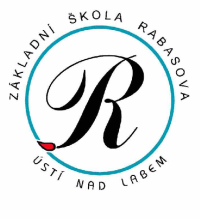 Zápisní lístek do školní družiny pro školní rok 20…/20…	Základní škola Ústí nad Labem, Rabasova 3282/3, příspěvková organizaceZápisní lístek do školní družiny pro školní rok 20…/20…Upozornění rodičům:Má-li být dítě uvolněno z družiny dříve než v hodinu určenou na zápisním lístku, musí se předem prokázat písemným vyzváním rodičů.Upozornění rodičům:Má-li být dítě uvolněno z družiny dříve než v hodinu určenou na zápisním lístku, musí se předem prokázat písemným vyzváním rodičů.Příjmení a jméno dítěte:Příjmení a jméno dítěte:Příjmení a jméno dítěte:Příjmení a jméno dítěte:Příjmení a jméno dítěte:Příjmení a jméno dítěte:Příjmení a jméno dítěte:Příjmení a jméno dítěte:Datum narození:Datum narození:Datum narození:Datum narození:Datum narození:Zdravotní pojišťovna:Zdravotní pojišťovna:Zdravotní pojišťovna:Škola: ZŠ Rabasova 3282/3, Ústí nad LabemŠkola: ZŠ Rabasova 3282/3, Ústí nad LabemŠkola: ZŠ Rabasova 3282/3, Ústí nad LabemŠkola: ZŠ Rabasova 3282/3, Ústí nad LabemŠkola: ZŠ Rabasova 3282/3, Ústí nad LabemTřída:Třída:Třída:Bydliště: PSČ:Místo:Místo:Místo:Místo:Ulice (č. p.):Ulice (č. p.):Upozornění na zdravotní problémy dítěte (léky, alergie, diabetes, srdeční vada, oční vada apod.):Upozornění na zdravotní problémy dítěte (léky, alergie, diabetes, srdeční vada, oční vada apod.):Upozornění na zdravotní problémy dítěte (léky, alergie, diabetes, srdeční vada, oční vada apod.):Zákonný zástupce:Zákonný zástupce:Zákonný zástupce:Zákonný zástupce:Zákonný zástupce:Zákonný zástupce:Zákonný zástupce:Kontaktní telefon:Zákonný zástupce:Zákonný zástupce:Zákonný zástupce:Zákonný zástupce:Zákonný zástupce:Zákonný zástupce:Zákonný zástupce:Kontaktní telefon:Další osoby oprávněné vyzvedávat dítě (uveďte vztah k dítěti např. bratr, teta, babička, rodinný přítel apod.)Další osoby oprávněné vyzvedávat dítě (uveďte vztah k dítěti např. bratr, teta, babička, rodinný přítel apod.)Další osoby oprávněné vyzvedávat dítě (uveďte vztah k dítěti např. bratr, teta, babička, rodinný přítel apod.)Další osoby oprávněné vyzvedávat dítě (uveďte vztah k dítěti např. bratr, teta, babička, rodinný přítel apod.)Další osoby oprávněné vyzvedávat dítě (uveďte vztah k dítěti např. bratr, teta, babička, rodinný přítel apod.)Další osoby oprávněné vyzvedávat dítě (uveďte vztah k dítěti např. bratr, teta, babička, rodinný přítel apod.)Další osoby oprávněné vyzvedávat dítě (uveďte vztah k dítěti např. bratr, teta, babička, rodinný přítel apod.)Další osoby oprávněné vyzvedávat dítě (uveďte vztah k dítěti např. bratr, teta, babička, rodinný přítel apod.)V Ústí nad Labem dne:V Ústí nad Labem dne:V Ústí nad Labem dne:V Ústí nad Labem dne:podpis zákonného zástupce žáka/yněpodpis zákonného zástupce žáka/yněpodpis zákonného zástupce žáka/yněpodpis zákonného zástupce žáka/yněK vyzvedávání žáka ze ŠD objednávám čipy (počet) ………………K vyzvedávání žáka ze ŠD objednávám čipy (počet) ………………K vyzvedávání žáka ze ŠD objednávám čipy (počet) ………………K vyzvedávání žáka ze ŠD objednávám čipy (počet) ………………K vyzvedávání žáka ze ŠD objednávám čipy (počet) ………………K vyzvedávání žáka ze ŠD objednávám čipy (počet) ………………K vyzvedávání žáka ze ŠD objednávám čipy (počet) ………………K vyzvedávání žáka ze ŠD objednávám čipy (počet) ………………Příjmení a jméno dítěte:Příjmení a jméno dítěte:Příjmení a jméno dítěte:Příjmení a jméno dítěte:Příjmení a jméno dítěte:Příjmení a jméno dítěte:Příjmení a jméno dítěte:Příjmení a jméno dítěte:Datum narození:Datum narození:Datum narození:Datum narození:Datum narození:Zdravotní pojišťovna:Zdravotní pojišťovna:Zdravotní pojišťovna:Škola: ZŠ Rabasova 3282/3, Ústí nad LabemŠkola: ZŠ Rabasova 3282/3, Ústí nad LabemŠkola: ZŠ Rabasova 3282/3, Ústí nad LabemŠkola: ZŠ Rabasova 3282/3, Ústí nad LabemŠkola: ZŠ Rabasova 3282/3, Ústí nad LabemTřída:Třída:Třída:Bydliště: PSČ:Místo:Místo:Místo:Místo:Ulice (č. p.):Ulice (č. p.):Upozornění na zdravotní problémy dítěte (léky, alergie, diabetes, srdeční vada, oční vada apod.):Upozornění na zdravotní problémy dítěte (léky, alergie, diabetes, srdeční vada, oční vada apod.):Upozornění na zdravotní problémy dítěte (léky, alergie, diabetes, srdeční vada, oční vada apod.):Zákonný zástupce:Zákonný zástupce:Zákonný zástupce:Zákonný zástupce:Zákonný zástupce:Zákonný zástupce:Zákonný zástupce:Kontaktní telefon:Zákonný zástupce:Zákonný zástupce:Zákonný zástupce:Zákonný zástupce:Zákonný zástupce:Zákonný zástupce:Zákonný zástupce:Kontaktní telefon:Další osoby oprávněné vyzvedávat dítě (uveďte vztah k dítěti např. bratr, teta, babička, rodinný přítel apod.)Další osoby oprávněné vyzvedávat dítě (uveďte vztah k dítěti např. bratr, teta, babička, rodinný přítel apod.)Další osoby oprávněné vyzvedávat dítě (uveďte vztah k dítěti např. bratr, teta, babička, rodinný přítel apod.)Další osoby oprávněné vyzvedávat dítě (uveďte vztah k dítěti např. bratr, teta, babička, rodinný přítel apod.)Další osoby oprávněné vyzvedávat dítě (uveďte vztah k dítěti např. bratr, teta, babička, rodinný přítel apod.)Další osoby oprávněné vyzvedávat dítě (uveďte vztah k dítěti např. bratr, teta, babička, rodinný přítel apod.)Další osoby oprávněné vyzvedávat dítě (uveďte vztah k dítěti např. bratr, teta, babička, rodinný přítel apod.)Další osoby oprávněné vyzvedávat dítě (uveďte vztah k dítěti např. bratr, teta, babička, rodinný přítel apod.)V Ústí nad Labem dne:V Ústí nad Labem dne:V Ústí nad Labem dne:V Ústí nad Labem dne:podpis zákonného zástupce žáka/yněpodpis zákonného zástupce žáka/yněpodpis zákonného zástupce žáka/yněpodpis zákonného zástupce žáka/yněK vyzvedávání žáka ze ŠD objednávám čipy (počet) ………………K vyzvedávání žáka ze ŠD objednávám čipy (počet) ………………K vyzvedávání žáka ze ŠD objednávám čipy (počet) ………………K vyzvedávání žáka ze ŠD objednávám čipy (počet) ………………K vyzvedávání žáka ze ŠD objednávám čipy (počet) ………………K vyzvedávání žáka ze ŠD objednávám čipy (počet) ………………K vyzvedávání žáka ze ŠD objednávám čipy (počet) ………………K vyzvedávání žáka ze ŠD objednávám čipy (počet) ………………Záznamy o uvolnění dítěte ze školní družinyZáznamy o uvolnění dítěte ze školní družinyZáznamy o uvolnění dítěte ze školní družinyZáznamy o uvolnění dítěte ze školní družinyZáznamy o uvolnění dítěte ze školní družinyZáznamy o uvolnění dítěte ze školní družinyDenHodinaZměnaod …….Změnaod …….Změnaod …….Poznámka, zda dítě bude odcházet z družiny samo nebo v doprovodu (rodičů, sourozenců apod.)PondělíÚterýStředaČtvrtekPátekRáno bude dítě do ŠD docházet:ANOv …………… hodinNEpodpis zákonného zástupce dítětepodpis zákonného zástupce dítěteZáznamy o uvolnění dítěte ze školní družinyZáznamy o uvolnění dítěte ze školní družinyZáznamy o uvolnění dítěte ze školní družinyZáznamy o uvolnění dítěte ze školní družinyZáznamy o uvolnění dítěte ze školní družinyZáznamy o uvolnění dítěte ze školní družinyDenHodinaZměnaod …….Změnaod …….Změnaod …….Poznámka, zda dítě bude odcházet z družiny samo nebo v doprovodu (rodičů, sourozenců apod.)PondělíÚterýStředaČtvrtekPátekRáno bude dítě do ŠD docházet:ANOv …………… hodinNEpodpis zákonného zástupce dítětepodpis zákonného zástupce dítěte